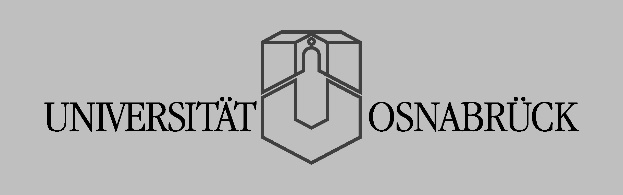 Das Fachgebiet BWL/Organisation und Wirtschaftsinformatik des Fachbereichs Wirtschaftswissenschaften der Universität Osnabrück sucht zum nächstmöglichen Zeitpunkt eine*nBeschäftigte*n im Verwaltungsdienst (m/w/d)(Entgeltgruppe 6 TV-L, 50%)Die Stelle ist unbefristet zu besetzen.Ihre Aufgaben:Schreiben von wissenschaftlichen Texten nach Diktat und Vorlage Erledigung von Telefonaten und Korrespondenz anfallende VerwaltungsarbeitenRecherche und Verwaltung wissenschaftlicher LiteraturElektronische Pflege und Archivierung von Dokumenten Einstellungsvoraussetzungen:Abgeschlossene Berufsausbildung im Verwaltungs- oder kaufmännischen BereichGute Kenntnisse in der IT-gestützten Bürokommunikation (Office, PDF-Erzeugung und -Bearbeitung)Gute englische Sprachkenntnisse in Wort und SchriftTeamfähigkeitOrganisations- und PlanungsgeschickEigeninitiative sowie eine selbständige und zuverlässige ArbeitsweiseWir bieten Ihnen:Eine abwechslungsreiche und interessante Tätigkeit sowie ein gutes Betriebsklima in einem freundlichen und engagierten Team.Als zertifizierte familiengerechte Hochschule setzt sich die Universität Osnabrück für die Vereinbarkeit von Beruf/Studium und Familie ein.Die Universität Osnabrück will die berufliche Gleichberechtigung von Frauen und Männern besonders fördern. Daher strebt sie eine Erhöhung des Anteils des im jeweiligen Bereich unterrepräsentierten Geschlechts an.Schwerbehinderte Bewerber*innen werden bei gleicher Eignung bevorzugt berücksichtigt.Bewerbungen mit den üblichen Unterlagen richten Sie bitte in elektronischer Form (in einer pdf-Datei) bis zum 28.08.2020 an Herrn Uwe Hoppe, E-Mail: uwe.hoppe@uos.de.Wir freuen uns auf Ihre Bewerbung.Für weitere Informationen zu dieser Stellenausschreibung wenden Sie sich gerne unter obiger E-Mail-Adresse an Herrn Hoppe.